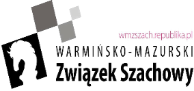 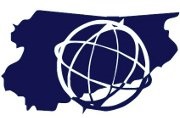 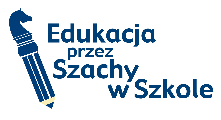 Warmińsko-Mazurski Kurator OświatyI Turniej Szachowy dla Dzieci i Młodzieży z Okazji Święta Niepodległościo Puchar Warmińsko-Mazurskiego Kuratora OświatyOlsztyn, 12 listopada 2016 r.CELEPopularyzacja szachów w środowisku szkolnym.Wyłonienie najlepszych szachistów przedszkoli, uczniów szkół podstawowych i gimnazjów województwa Warmińsko-Mazurskiego.Prezentacja czołowych juniorów województwa Warmińsko-Mazurskiego.ORGANIZATORZYWarmińsko-Mazurski Związek Szachowy - koordynator: Orłowski Mirosław      przy współpracy:Kuratorium Oświaty w Olsztynie. Centrum Tańca Crea Dance w Olsztynie. ZGŁOSZENIAZgłoszenia do udziału w zawodach - wyłącznie drogą elektroniczną - na adres dyrektora turnieju: Mirosław Orłowski, orlowmiroslaw@gmail.com, tel.503701473 lub poprzez serwisy ChessArbiter:Przedszkola- http://www.chessarbiter.com/turnieje/2016/ti_5604/Szkoły Podstawowe- http://www.chessarbiter.com/turnieje/2016/ti_5606/Gimnazja-   http://www.chessarbiter.com/turnieje/2016/ti_5607/Ostateczny termin zgłoszeń upływa dn. 06.11.2016 r.Formularz zgłoszeniowy w załączniku.MIEJSCE I TERMINZawody rozegrane zostaną w Centrum Tańca Eranova - Olsztyn, Obrońców Tobruku 3, (Centrum oferuje możliwość zakupu  posiłków, napojów podczas turnieju)Termin: 12.11.2016,            - potwierdzenie udziału: od 9:00 - 9:45           - odprawa techniczna - godz. 9:45 -10:00           - uroczyste rozpoczęcie  turnieju - godz. 10:00 -10:20           - pierwsza runda godz.10:30SYSTEM  ROZGRYWEK.Zawody zostaną rozegrane systemem szwajcarskim na dystansie 7 rund. Prowadzona będzie punktacja indywidualna dla uczestników turnieju w poszczególny grupach wiekowych.TEMPO I PRZEPISY GRYTempo gry  - 15 minut  na partię dla zawodnika.W turnieju obowiązują przepisy Kodeksu Szachowego PZSzach. z 2007 roku z późniejszymi zmianami.UCZESTNICTWOW zawodach uczestniczyć mogą: wychowankowie przedszkoli, uczniowie szkół podstawowych, uczniowie gimnazjów  województwa warmińsko-mazurskiego uczęszczający do danej szkoły od września 2016:PUNKTACJA I OCENA WYNIKÓWBędą prowadzone oddzielne klasyfikacje dla dziewcząt i chłopców w grupach wiekowych:        - przedszkola        - szkoły podstawowe        - gimnazjaWyniki partii oceniane są następująco:  wygrana - 1 p., remis - 0,5 p., przegrana - 0 p.Kolejność indywidualna w zawodach będzie ustalona na podstawie liczby zdobytych punktów, a przy ich równości decydują kolejno:       - wartościowanie średnie Buchholza (system szwajcarski)       - wartościowanie pełne Buchholza (system szwajcarski)       - wynik bezpośredniego pojedynku,       - progresW przypadku gdy wszystkie dodatkowe kryteria nie przyniosą rozstrzygnięcia, decyduje dodatkowy mecz z tempem 5 minut na partię. NAGRODY I WYRÓŻNIENIANajlepsi zawodnicy (z przedszkoli, szkół podstawowych oraz gimnazjów) z podziałem na dziewczęta i chłopców otrzymają puchary.Za miejsca I- III przewidziane są pamiątkowe medale.Wszystkie uczestnicy zawodów otrzymają pamiątkowe dyplomy. SPRAWY RÓŻNEOpiekę wychowawczą podczas zawodów sprawują rodzice lub opiekunowie oddelegowani przez szkołę.Zawodnik ma obowiązek posiadać przy sobie ważną legitymację szkolną.Za zdolność zawodników do startu w turnieju (aktualne badanie lekarskie) oraz ich ubezpieczenie odpowiedzialna jest szkoła delegująca uczniów na zawody.Od decyzji sędziego rundowego, można odwołać się do sędziego głównego, którego decyzja jest ostateczna.Organizator zastrzega sobie prawo do ostatecznej interpretacji i ewentualnie zmian w treści niniejszego komunikatu. INFRORMACJE O TURNIEJUMirosław Orłowski, tel. 503 701 473,Marek Kozłowski, tel. 505 593 738.Dyrektor zawodów - Mirosław Orłowski 